ANEXO IFORMULÁRIO DE REQUERIMENTO PARA APROVAÇÃO DE LOCALIZAÇÃO DE UMA INFRAESTRUTURA DE ARMAZENAMENTO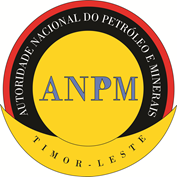 1. IDENTIFICAÇÃO DO REQUERENTE1. IDENTIFICAÇÃO DO REQUERENTE1. IDENTIFICAÇÃO DO REQUERENTE1. IDENTIFICAÇÃO DO REQUERENTENome ou Firma da Sociedade:Nome ou Firma da Sociedade:Nome ou Firma da Sociedade:Nome ou Firma da Sociedade:Tipo de Documento de Identificação:Tipo de Documento de Identificação:N.º do Documento de Identificação:N.º do Documento de Identificação:N.º de Identificação Fiscal (TIN):N.º de Identificação Fiscal (TIN):N.º de Identificação Fiscal (TIN):N.º de Identificação Fiscal (TIN):N.º da Certidão de registo:N.º da Certidão de registo:Capital Social:Capital Social:N.º da Licença de Atividade:N.º da Licença de Atividade:N.º da Licença de Atividade:N.º da Licença de Atividade:Representante:Representante:Representante:Representante:Endereço:Endereço:Endereço:Endereço:Municipal:Posto Administrativo:Posto Administrativo:Suco:Municipal:Posto Administrativo:Posto Administrativo:Aldeia:Telefone:Fax:Fax:Fax:E-mail:E-mail:E-mail:E-mail:2. TIPO DE LICENÇA2. TIPO DE LICENÇA2. TIPO DE LICENÇA                                                                                              Para uso exclusivo da ANPMPor favor assinale com “√ ” na caixa apropriada:                                                                                              Para uso exclusivo da ANPMPor favor assinale com “√ ” na caixa apropriada:                                                                                              Para uso exclusivo da ANPMPor favor assinale com “√ ” na caixa apropriada: Infraestrutura de Armazenamento existente  Infraestrutura de Armazenamento novaNo caso de Infraestruturas de Armazenamento existentes o Requerente submete este requerimento no prazo de 90 dias previsto no artigo 4.º, n.º 3, do presente Regulamento? Sim         Não3. EDIFÍCIOS, EQUIPAMENTO E UTILIZAÇÃO PROPOSTA PARA A INFRAESTRUTURA DE ARMAZENAMENTO Por favor assinale com “√ ” na caixa apropriada3. EDIFÍCIOS, EQUIPAMENTO E UTILIZAÇÃO PROPOSTA PARA A INFRAESTRUTURA DE ARMAZENAMENTO Por favor assinale com “√ ” na caixa apropriada3. EDIFÍCIOS, EQUIPAMENTO E UTILIZAÇÃO PROPOSTA PARA A INFRAESTRUTURA DE ARMAZENAMENTO Por favor assinale com “√ ” na caixa apropriada3. EDIFÍCIOS, EQUIPAMENTO E UTILIZAÇÃO PROPOSTA PARA A INFRAESTRUTURA DE ARMAZENAMENTO Por favor assinale com “√ ” na caixa apropriada3. EDIFÍCIOS, EQUIPAMENTO E UTILIZAÇÃO PROPOSTA PARA A INFRAESTRUTURA DE ARMAZENAMENTO Por favor assinale com “√ ” na caixa apropriada3. EDIFÍCIOS, EQUIPAMENTO E UTILIZAÇÃO PROPOSTA PARA A INFRAESTRUTURA DE ARMAZENAMENTO Por favor assinale com “√ ” na caixa apropriada3. EDIFÍCIOS, EQUIPAMENTO E UTILIZAÇÃO PROPOSTA PARA A INFRAESTRUTURA DE ARMAZENAMENTO Por favor assinale com “√ ” na caixa apropriada3. EDIFÍCIOS, EQUIPAMENTO E UTILIZAÇÃO PROPOSTA PARA A INFRAESTRUTURA DE ARMAZENAMENTO Por favor assinale com “√ ” na caixa apropriada3. EDIFÍCIOS, EQUIPAMENTO E UTILIZAÇÃO PROPOSTA PARA A INFRAESTRUTURA DE ARMAZENAMENTO Por favor assinale com “√ ” na caixa apropriada3. EDIFÍCIOS, EQUIPAMENTO E UTILIZAÇÃO PROPOSTA PARA A INFRAESTRUTURA DE ARMAZENAMENTO Por favor assinale com “√ ” na caixa apropriada3. EDIFÍCIOS, EQUIPAMENTO E UTILIZAÇÃO PROPOSTA PARA A INFRAESTRUTURA DE ARMAZENAMENTO Por favor assinale com “√ ” na caixa apropriada Edifícios de Administração e Suporte Edifícios de Administração e Suporte Edifícios de Administração e Suporte Edifícios de Administração e Suporte Edifícios de Administração e Suporte Edifícios de Administração e Suporte Edifícios de Administração e Suporte Edifícios de Administração e SuporteProposta de Utilização: Uso comercial Uso exclusivamente privado Uso exclusivamente público (por uma autoridade ou entidade governamental)Proposta de Utilização: Uso comercial Uso exclusivamente privado Uso exclusivamente público (por uma autoridade ou entidade governamental)Proposta de Utilização: Uso comercial Uso exclusivamente privado Uso exclusivamente público (por uma autoridade ou entidade governamental) Edifícios para Manuseamento e Armazenamento de combustíveis Edifícios para Manuseamento e Armazenamento de combustíveis Edifícios para Manuseamento e Armazenamento de combustíveis Edifícios para Manuseamento e Armazenamento de combustíveis Edifícios para Manuseamento e Armazenamento de combustíveis Edifícios para Manuseamento e Armazenamento de combustíveis Edifícios para Manuseamento e Armazenamento de combustíveis Edifícios para Manuseamento e Armazenamento de combustíveisProposta de Utilização: Uso comercial Uso exclusivamente privado Uso exclusivamente público (por uma autoridade ou entidade governamental)Proposta de Utilização: Uso comercial Uso exclusivamente privado Uso exclusivamente público (por uma autoridade ou entidade governamental)Proposta de Utilização: Uso comercial Uso exclusivamente privado Uso exclusivamente público (por uma autoridade ou entidade governamental) Central de controlo Central de controlo Central de controlo Central de controlo Central de controlo Central de controlo Central de controlo Central de controloProposta de Utilização: Uso comercial Uso exclusivamente privado Uso exclusivamente público (por uma autoridade ou entidade governamental)Proposta de Utilização: Uso comercial Uso exclusivamente privado Uso exclusivamente público (por uma autoridade ou entidade governamental)Proposta de Utilização: Uso comercial Uso exclusivamente privado Uso exclusivamente público (por uma autoridade ou entidade governamental) Um ou mais grupos de reservatórios Um ou mais grupos de reservatórios Um ou mais grupos de reservatórios Um ou mais grupos de reservatórios Um ou mais grupos de reservatórios Um ou mais grupos de reservatórios Um ou mais grupos de reservatórios Um ou mais grupos de reservatóriosProposta de Utilização: Uso comercial Uso exclusivamente privado Uso exclusivamente público (por uma autoridade ou entidade governamental)Proposta de Utilização: Uso comercial Uso exclusivamente privado Uso exclusivamente público (por uma autoridade ou entidade governamental)Proposta de Utilização: Uso comercial Uso exclusivamente privado Uso exclusivamente público (por uma autoridade ou entidade governamental) Uma ou mais estações (incluindo Molhes/Cais) para carga e descarga de combustíveis de e para os reservatórios  Uma ou mais estações (incluindo Molhes/Cais) para carga e descarga de combustíveis de e para os reservatórios  Uma ou mais estações (incluindo Molhes/Cais) para carga e descarga de combustíveis de e para os reservatórios  Uma ou mais estações (incluindo Molhes/Cais) para carga e descarga de combustíveis de e para os reservatórios  Uma ou mais estações (incluindo Molhes/Cais) para carga e descarga de combustíveis de e para os reservatórios  Uma ou mais estações (incluindo Molhes/Cais) para carga e descarga de combustíveis de e para os reservatórios  Uma ou mais estações (incluindo Molhes/Cais) para carga e descarga de combustíveis de e para os reservatórios  Uma ou mais estações (incluindo Molhes/Cais) para carga e descarga de combustíveis de e para os reservatórios Proposta de Utilização: Uso comercial Uso exclusivamente privado Uso exclusivamente público (por uma autoridade ou entidade governamental)Proposta de Utilização: Uso comercial Uso exclusivamente privado Uso exclusivamente público (por uma autoridade ou entidade governamental)Proposta de Utilização: Uso comercial Uso exclusivamente privado Uso exclusivamente público (por uma autoridade ou entidade governamental) Estações de Bombagem e Coletores de Múltiplas Tubagens usados exclusivamente para atividades de Armazenamento  Estações de Bombagem e Coletores de Múltiplas Tubagens usados exclusivamente para atividades de Armazenamento  Estações de Bombagem e Coletores de Múltiplas Tubagens usados exclusivamente para atividades de Armazenamento  Estações de Bombagem e Coletores de Múltiplas Tubagens usados exclusivamente para atividades de Armazenamento  Estações de Bombagem e Coletores de Múltiplas Tubagens usados exclusivamente para atividades de Armazenamento  Estações de Bombagem e Coletores de Múltiplas Tubagens usados exclusivamente para atividades de Armazenamento  Estações de Bombagem e Coletores de Múltiplas Tubagens usados exclusivamente para atividades de Armazenamento  Estações de Bombagem e Coletores de Múltiplas Tubagens usados exclusivamente para atividades de Armazenamento Proposta de Utilização: Uso comercial Uso exclusivamente privado Uso exclusivamente público (por uma autoridade ou entidade governamental)Proposta de Utilização: Uso comercial Uso exclusivamente privado Uso exclusivamente público (por uma autoridade ou entidade governamental)Proposta de Utilização: Uso comercial Uso exclusivamente privado Uso exclusivamente público (por uma autoridade ou entidade governamental) Instalações de Proteção contra Incêndio Instalações de Proteção contra Incêndio Instalações de Proteção contra Incêndio Instalações de Proteção contra Incêndio Instalações de Proteção contra Incêndio Instalações de Proteção contra Incêndio Instalações de Proteção contra Incêndio Instalações de Proteção contra IncêndioProposta de Utilização: Uso comercial Uso exclusivamente privado Uso exclusivamente público (por uma autoridade ou entidade governamental)Proposta de Utilização: Uso comercial Uso exclusivamente privado Uso exclusivamente público (por uma autoridade ou entidade governamental)Proposta de Utilização: Uso comercial Uso exclusivamente privado Uso exclusivamente público (por uma autoridade ou entidade governamental) Geração de Energia Geração de Energia Geração de Energia Geração de Energia Geração de Energia Geração de Energia Geração de Energia Geração de EnergiaProposta de Utilização: Uso comercial Uso exclusivamente privado Uso exclusivamente público (por uma autoridade ou entidade governamental)Proposta de Utilização: Uso comercial Uso exclusivamente privado Uso exclusivamente público (por uma autoridade ou entidade governamental)Proposta de Utilização: Uso comercial Uso exclusivamente privado Uso exclusivamente público (por uma autoridade ou entidade governamental) Outros edifícios e/ou equipamentos: Por favor especifique: _____________________________________________________________________________________________________________ Outros edifícios e/ou equipamentos: Por favor especifique: _____________________________________________________________________________________________________________ Outros edifícios e/ou equipamentos: Por favor especifique: _____________________________________________________________________________________________________________ Outros edifícios e/ou equipamentos: Por favor especifique: _____________________________________________________________________________________________________________ Outros edifícios e/ou equipamentos: Por favor especifique: _____________________________________________________________________________________________________________ Outros edifícios e/ou equipamentos: Por favor especifique: _____________________________________________________________________________________________________________ Outros edifícios e/ou equipamentos: Por favor especifique: _____________________________________________________________________________________________________________ Outros edifícios e/ou equipamentos: Por favor especifique: _____________________________________________________________________________________________________________Proposta de Utilização: Uso comercial Uso exclusivamente privado Uso exclusivamente público (por uma autoridade ou entidade governamental)Proposta de Utilização: Uso comercial Uso exclusivamente privado Uso exclusivamente público (por uma autoridade ou entidade governamental)Proposta de Utilização: Uso comercial Uso exclusivamente privado Uso exclusivamente público (por uma autoridade ou entidade governamental)4. DIREITO SOBRE O TERRENO DE IMPLANTAÇÃO DA INFRAESTRUTURA DE ARMAZENAMENTOPor favor assinale com “√ ” na caixa apropriada4. DIREITO SOBRE O TERRENO DE IMPLANTAÇÃO DA INFRAESTRUTURA DE ARMAZENAMENTOPor favor assinale com “√ ” na caixa apropriada4. DIREITO SOBRE O TERRENO DE IMPLANTAÇÃO DA INFRAESTRUTURA DE ARMAZENAMENTOPor favor assinale com “√ ” na caixa apropriada4. DIREITO SOBRE O TERRENO DE IMPLANTAÇÃO DA INFRAESTRUTURA DE ARMAZENAMENTOPor favor assinale com “√ ” na caixa apropriada4. DIREITO SOBRE O TERRENO DE IMPLANTAÇÃO DA INFRAESTRUTURA DE ARMAZENAMENTOPor favor assinale com “√ ” na caixa apropriada4. DIREITO SOBRE O TERRENO DE IMPLANTAÇÃO DA INFRAESTRUTURA DE ARMAZENAMENTOPor favor assinale com “√ ” na caixa apropriada4. DIREITO SOBRE O TERRENO DE IMPLANTAÇÃO DA INFRAESTRUTURA DE ARMAZENAMENTOPor favor assinale com “√ ” na caixa apropriada4. DIREITO SOBRE O TERRENO DE IMPLANTAÇÃO DA INFRAESTRUTURA DE ARMAZENAMENTOPor favor assinale com “√ ” na caixa apropriada4. DIREITO SOBRE O TERRENO DE IMPLANTAÇÃO DA INFRAESTRUTURA DE ARMAZENAMENTOPor favor assinale com “√ ” na caixa apropriada4. DIREITO SOBRE O TERRENO DE IMPLANTAÇÃO DA INFRAESTRUTURA DE ARMAZENAMENTOPor favor assinale com “√ ” na caixa apropriada4. DIREITO SOBRE O TERRENO DE IMPLANTAÇÃO DA INFRAESTRUTURA DE ARMAZENAMENTOPor favor assinale com “√ ” na caixa apropriada  Próprio  Arrendado  OutroPor favor especifique ______________________________________________________________________________________________________________________________________________________________________  Próprio  Arrendado  OutroPor favor especifique ______________________________________________________________________________________________________________________________________________________________________  Próprio  Arrendado  OutroPor favor especifique ______________________________________________________________________________________________________________________________________________________________________  Próprio  Arrendado  OutroPor favor especifique ______________________________________________________________________________________________________________________________________________________________________  Próprio  Arrendado  OutroPor favor especifique ______________________________________________________________________________________________________________________________________________________________________Para uso exclusivo da ANPMPor favor assinale com “√ ” na caixa apropriadaPara uso exclusivo da ANPMPor favor assinale com “√ ” na caixa apropriadaPara uso exclusivo da ANPMPor favor assinale com “√ ” na caixa apropriadaPara uso exclusivo da ANPMPor favor assinale com “√ ” na caixa apropriadaPara uso exclusivo da ANPMPor favor assinale com “√ ” na caixa apropriadaPara uso exclusivo da ANPMPor favor assinale com “√ ” na caixa apropriada  Próprio  Arrendado  OutroPor favor especifique ______________________________________________________________________________________________________________________________________________________________________  Próprio  Arrendado  OutroPor favor especifique ______________________________________________________________________________________________________________________________________________________________________  Próprio  Arrendado  OutroPor favor especifique ______________________________________________________________________________________________________________________________________________________________________  Próprio  Arrendado  OutroPor favor especifique ______________________________________________________________________________________________________________________________________________________________________  Próprio  Arrendado  OutroPor favor especifique ______________________________________________________________________________________________________________________________________________________________________O Requerente entregou documentos de registo de propriedade, cópia de acordo assinado ou procuração (no caso do outorgante do direto fundiário atuar em representação do proprietário, na qualidade de seu representante legal)?O Requerente entregou documentos de registo de propriedade, cópia de acordo assinado ou procuração (no caso do outorgante do direto fundiário atuar em representação do proprietário, na qualidade de seu representante legal)?O Requerente entregou documentos de registo de propriedade, cópia de acordo assinado ou procuração (no caso do outorgante do direto fundiário atuar em representação do proprietário, na qualidade de seu representante legal)?O Requerente entregou documentos de registo de propriedade, cópia de acordo assinado ou procuração (no caso do outorgante do direto fundiário atuar em representação do proprietário, na qualidade de seu representante legal)?O Requerente entregou documentos de registo de propriedade, cópia de acordo assinado ou procuração (no caso do outorgante do direto fundiário atuar em representação do proprietário, na qualidade de seu representante legal)? Sim      NãoUso atual do terreno: (Por favor especifique)____________________________________________________________________________________________________________________________________________________________________________________________________________________________________________________________________________________________________________________________________________________________________________________________Uso atual do terreno: (Por favor especifique)____________________________________________________________________________________________________________________________________________________________________________________________________________________________________________________________________________________________________________________________________________________________________________________________Uso atual do terreno: (Por favor especifique)____________________________________________________________________________________________________________________________________________________________________________________________________________________________________________________________________________________________________________________________________________________________________________________________Uso atual do terreno: (Por favor especifique)____________________________________________________________________________________________________________________________________________________________________________________________________________________________________________________________________________________________________________________________________________________________________________________________Uso atual do terreno: (Por favor especifique)____________________________________________________________________________________________________________________________________________________________________________________________________________________________________________________________________________________________________________________________________________________________________________________________Uso atual do terreno: (Por favor especifique)____________________________________________________________________________________________________________________________________________________________________________________________________________________________________________________________________________________________________________________________________________________________________________________________Uso atual do terreno: (Por favor especifique)____________________________________________________________________________________________________________________________________________________________________________________________________________________________________________________________________________________________________________________________________________________________________________________________Uso atual do terreno: (Por favor especifique)____________________________________________________________________________________________________________________________________________________________________________________________________________________________________________________________________________________________________________________________________________________________________________________________Uso atual do terreno: (Por favor especifique)____________________________________________________________________________________________________________________________________________________________________________________________________________________________________________________________________________________________________________________________________________________________________________________________Uso atual do terreno: (Por favor especifique)____________________________________________________________________________________________________________________________________________________________________________________________________________________________________________________________________________________________________________________________________________________________________________________________Uso atual do terreno: (Por favor especifique)____________________________________________________________________________________________________________________________________________________________________________________________________________________________________________________________________________________________________________________________________________________________________________________________Categoria de combustíveis armazenados ou a serem armazenados:Nota: Se os Líquidos Inflamáveis Classe I são ou serão armazenados, as distâncias mínimas para cada categoria deve ser observadaCategoria de combustíveis armazenados ou a serem armazenados:Nota: Se os Líquidos Inflamáveis Classe I são ou serão armazenados, as distâncias mínimas para cada categoria deve ser observadaCategoria de combustíveis armazenados ou a serem armazenados:Nota: Se os Líquidos Inflamáveis Classe I são ou serão armazenados, as distâncias mínimas para cada categoria deve ser observadaCategoria de combustíveis armazenados ou a serem armazenados:Nota: Se os Líquidos Inflamáveis Classe I são ou serão armazenados, as distâncias mínimas para cada categoria deve ser observadaPor favor assinale com “√ ” na caixa apropriada  Classe I  Classe II  Classe IIIPor favor assinale com “√ ” na caixa apropriada  Classe I  Classe II  Classe IIIPor favor assinale com “√ ” na caixa apropriada  Classe I  Classe II  Classe IIIPor favor assinale com “√ ” na caixa apropriada  Classe I  Classe II  Classe IIIPor favor assinale com “√ ” na caixa apropriada  Classe I  Classe II  Classe IIIPor favor assinale com “√ ” na caixa apropriada  Classe I  Classe II  Classe IIIPor favor assinale com “√ ” na caixa apropriada  Classe I  Classe II  Classe III5. CONDIÇÕES GERAIS DE LOCALIZAÇÃO E INSTALAÇÃO DA INFRAESTRUTURA DE ARMAZENAMENTOPor favor assinale com “√ ” na caixa apropriada para confirmação de que o Requerente apresentou os documentos necessários:5. CONDIÇÕES GERAIS DE LOCALIZAÇÃO E INSTALAÇÃO DA INFRAESTRUTURA DE ARMAZENAMENTOPor favor assinale com “√ ” na caixa apropriada para confirmação de que o Requerente apresentou os documentos necessários:5. CONDIÇÕES GERAIS DE LOCALIZAÇÃO E INSTALAÇÃO DA INFRAESTRUTURA DE ARMAZENAMENTOPor favor assinale com “√ ” na caixa apropriada para confirmação de que o Requerente apresentou os documentos necessários:5. CONDIÇÕES GERAIS DE LOCALIZAÇÃO E INSTALAÇÃO DA INFRAESTRUTURA DE ARMAZENAMENTOPor favor assinale com “√ ” na caixa apropriada para confirmação de que o Requerente apresentou os documentos necessários:5. CONDIÇÕES GERAIS DE LOCALIZAÇÃO E INSTALAÇÃO DA INFRAESTRUTURA DE ARMAZENAMENTOPor favor assinale com “√ ” na caixa apropriada para confirmação de que o Requerente apresentou os documentos necessários:5. CONDIÇÕES GERAIS DE LOCALIZAÇÃO E INSTALAÇÃO DA INFRAESTRUTURA DE ARMAZENAMENTOPor favor assinale com “√ ” na caixa apropriada para confirmação de que o Requerente apresentou os documentos necessários:5. CONDIÇÕES GERAIS DE LOCALIZAÇÃO E INSTALAÇÃO DA INFRAESTRUTURA DE ARMAZENAMENTOPor favor assinale com “√ ” na caixa apropriada para confirmação de que o Requerente apresentou os documentos necessários:5. CONDIÇÕES GERAIS DE LOCALIZAÇÃO E INSTALAÇÃO DA INFRAESTRUTURA DE ARMAZENAMENTOPor favor assinale com “√ ” na caixa apropriada para confirmação de que o Requerente apresentou os documentos necessários:5. CONDIÇÕES GERAIS DE LOCALIZAÇÃO E INSTALAÇÃO DA INFRAESTRUTURA DE ARMAZENAMENTOPor favor assinale com “√ ” na caixa apropriada para confirmação de que o Requerente apresentou os documentos necessários:5. CONDIÇÕES GERAIS DE LOCALIZAÇÃO E INSTALAÇÃO DA INFRAESTRUTURA DE ARMAZENAMENTOPor favor assinale com “√ ” na caixa apropriada para confirmação de que o Requerente apresentou os documentos necessários:5. CONDIÇÕES GERAIS DE LOCALIZAÇÃO E INSTALAÇÃO DA INFRAESTRUTURA DE ARMAZENAMENTOPor favor assinale com “√ ” na caixa apropriada para confirmação de que o Requerente apresentou os documentos necessários:O Requerente apresentou documentos para:Planta Preliminar da Infraestrutura de Armazenamento Licença AmbientalAnálise Geotécnica para Localização (solo e geologia circundante)O Requerente apresentou documentos para:Planta Preliminar da Infraestrutura de Armazenamento Licença AmbientalAnálise Geotécnica para Localização (solo e geologia circundante)O Requerente apresentou documentos para:Planta Preliminar da Infraestrutura de Armazenamento Licença AmbientalAnálise Geotécnica para Localização (solo e geologia circundante)O Requerente apresentou documentos para:Planta Preliminar da Infraestrutura de Armazenamento Licença AmbientalAnálise Geotécnica para Localização (solo e geologia circundante)O Requerente apresentou documentos para:Planta Preliminar da Infraestrutura de Armazenamento Licença AmbientalAnálise Geotécnica para Localização (solo e geologia circundante)O Requerente apresentou documentos para:Planta Preliminar da Infraestrutura de Armazenamento Licença AmbientalAnálise Geotécnica para Localização (solo e geologia circundante)O Requerente apresentou documentos para:Planta Preliminar da Infraestrutura de Armazenamento Licença AmbientalAnálise Geotécnica para Localização (solo e geologia circundante)O Requerente apresentou documentos para:Planta Preliminar da Infraestrutura de Armazenamento Licença AmbientalAnálise Geotécnica para Localização (solo e geologia circundante)O Requerente apresentou documentos para:Planta Preliminar da Infraestrutura de Armazenamento Licença AmbientalAnálise Geotécnica para Localização (solo e geologia circundante) Sim         Não Sim         Não Sim         Não Sim         Não Sim         Não Sim         NãoMuro de contenção do Reservatório de Armazenamento ou grupo de Reservatórios de Armazenamento mais próximo do exterior dos Limites da Propriedade: Edifícios Públicos Vias Públicas Edifícios Devolutos Áreas Devolutas Edifícios Residenciais Áreas SensíveisMuro de contenção do Reservatório de Armazenamento ou grupo de Reservatórios de Armazenamento mais próximo do exterior dos Limites da Propriedade: Edifícios Públicos Vias Públicas Edifícios Devolutos Áreas Devolutas Edifícios Residenciais Áreas SensíveisMuro de contenção do Reservatório de Armazenamento ou grupo de Reservatórios de Armazenamento mais próximo do exterior dos Limites da Propriedade: Edifícios Públicos Vias Públicas Edifícios Devolutos Áreas Devolutas Edifícios Residenciais Áreas SensíveisMuro de contenção do Reservatório de Armazenamento ou grupo de Reservatórios de Armazenamento mais próximo do exterior dos Limites da Propriedade: Edifícios Públicos Vias Públicas Edifícios Devolutos Áreas Devolutas Edifícios Residenciais Áreas SensíveisMuro de contenção do Reservatório de Armazenamento ou grupo de Reservatórios de Armazenamento mais próximo do exterior dos Limites da Propriedade: Edifícios Públicos Vias Públicas Edifícios Devolutos Áreas Devolutas Edifícios Residenciais Áreas SensíveisMuro de contenção do Reservatório de Armazenamento ou grupo de Reservatórios de Armazenamento mais próximo do exterior dos Limites da Propriedade: Edifícios Públicos Vias Públicas Edifícios Devolutos Áreas Devolutas Edifícios Residenciais Áreas SensíveisMuro de contenção do Reservatório de Armazenamento ou grupo de Reservatórios de Armazenamento mais próximo do exterior dos Limites da Propriedade: Edifícios Públicos Vias Públicas Edifícios Devolutos Áreas Devolutas Edifícios Residenciais Áreas SensíveisMuro de contenção do Reservatório de Armazenamento ou grupo de Reservatórios de Armazenamento mais próximo do exterior dos Limites da Propriedade: Edifícios Públicos Vias Públicas Edifícios Devolutos Áreas Devolutas Edifícios Residenciais Áreas SensíveisMuro de contenção do Reservatório de Armazenamento ou grupo de Reservatórios de Armazenamento mais próximo do exterior dos Limites da Propriedade: Edifícios Públicos Vias Públicas Edifícios Devolutos Áreas Devolutas Edifícios Residenciais Áreas SensíveisDistância:____________ m____________ m____________ m____________ m____________ m____________ mDistância:____________ m____________ m____________ m____________ m____________ m____________ mMuro de contenção do Reservatório ou grupo de Reservatórios mais próximo de Infraestruturas localizadas dentro dos Limites da Propriedade:   Edifícios de Sala de Controlo não reforçados   Armazém  Laboratório  Edifícios de Serviço para Administração e Apoio   Edifício de Sala do Controlo Reforçado    Infraestruturas de Carga / Descarga   Instalações Elétricas (Linhas de Transmissão Aéreas)    Instalações Elétricas (posto de seccionamento / subestação)   Infraestrutura de Geração de Energia    Vedação de InfraestruturaMuro de contenção do Reservatório ou grupo de Reservatórios mais próximo de Infraestruturas localizadas dentro dos Limites da Propriedade:   Edifícios de Sala de Controlo não reforçados   Armazém  Laboratório  Edifícios de Serviço para Administração e Apoio   Edifício de Sala do Controlo Reforçado    Infraestruturas de Carga / Descarga   Instalações Elétricas (Linhas de Transmissão Aéreas)    Instalações Elétricas (posto de seccionamento / subestação)   Infraestrutura de Geração de Energia    Vedação de InfraestruturaMuro de contenção do Reservatório ou grupo de Reservatórios mais próximo de Infraestruturas localizadas dentro dos Limites da Propriedade:   Edifícios de Sala de Controlo não reforçados   Armazém  Laboratório  Edifícios de Serviço para Administração e Apoio   Edifício de Sala do Controlo Reforçado    Infraestruturas de Carga / Descarga   Instalações Elétricas (Linhas de Transmissão Aéreas)    Instalações Elétricas (posto de seccionamento / subestação)   Infraestrutura de Geração de Energia    Vedação de InfraestruturaMuro de contenção do Reservatório ou grupo de Reservatórios mais próximo de Infraestruturas localizadas dentro dos Limites da Propriedade:   Edifícios de Sala de Controlo não reforçados   Armazém  Laboratório  Edifícios de Serviço para Administração e Apoio   Edifício de Sala do Controlo Reforçado    Infraestruturas de Carga / Descarga   Instalações Elétricas (Linhas de Transmissão Aéreas)    Instalações Elétricas (posto de seccionamento / subestação)   Infraestrutura de Geração de Energia    Vedação de InfraestruturaMuro de contenção do Reservatório ou grupo de Reservatórios mais próximo de Infraestruturas localizadas dentro dos Limites da Propriedade:   Edifícios de Sala de Controlo não reforçados   Armazém  Laboratório  Edifícios de Serviço para Administração e Apoio   Edifício de Sala do Controlo Reforçado    Infraestruturas de Carga / Descarga   Instalações Elétricas (Linhas de Transmissão Aéreas)    Instalações Elétricas (posto de seccionamento / subestação)   Infraestrutura de Geração de Energia    Vedação de InfraestruturaMuro de contenção do Reservatório ou grupo de Reservatórios mais próximo de Infraestruturas localizadas dentro dos Limites da Propriedade:   Edifícios de Sala de Controlo não reforçados   Armazém  Laboratório  Edifícios de Serviço para Administração e Apoio   Edifício de Sala do Controlo Reforçado    Infraestruturas de Carga / Descarga   Instalações Elétricas (Linhas de Transmissão Aéreas)    Instalações Elétricas (posto de seccionamento / subestação)   Infraestrutura de Geração de Energia    Vedação de InfraestruturaMuro de contenção do Reservatório ou grupo de Reservatórios mais próximo de Infraestruturas localizadas dentro dos Limites da Propriedade:   Edifícios de Sala de Controlo não reforçados   Armazém  Laboratório  Edifícios de Serviço para Administração e Apoio   Edifício de Sala do Controlo Reforçado    Infraestruturas de Carga / Descarga   Instalações Elétricas (Linhas de Transmissão Aéreas)    Instalações Elétricas (posto de seccionamento / subestação)   Infraestrutura de Geração de Energia    Vedação de InfraestruturaMuro de contenção do Reservatório ou grupo de Reservatórios mais próximo de Infraestruturas localizadas dentro dos Limites da Propriedade:   Edifícios de Sala de Controlo não reforçados   Armazém  Laboratório  Edifícios de Serviço para Administração e Apoio   Edifício de Sala do Controlo Reforçado    Infraestruturas de Carga / Descarga   Instalações Elétricas (Linhas de Transmissão Aéreas)    Instalações Elétricas (posto de seccionamento / subestação)   Infraestrutura de Geração de Energia    Vedação de InfraestruturaMuro de contenção do Reservatório ou grupo de Reservatórios mais próximo de Infraestruturas localizadas dentro dos Limites da Propriedade:   Edifícios de Sala de Controlo não reforçados   Armazém  Laboratório  Edifícios de Serviço para Administração e Apoio   Edifício de Sala do Controlo Reforçado    Infraestruturas de Carga / Descarga   Instalações Elétricas (Linhas de Transmissão Aéreas)    Instalações Elétricas (posto de seccionamento / subestação)   Infraestrutura de Geração de Energia    Vedação de InfraestruturaDistancia:____________ m____________ m____________ m____________ m____________ m____________ m____________ m____________ m____________ m____________ mDistancia:____________ m____________ m____________ m____________ m____________ m____________ m____________ m____________ m____________ m____________ mTipo de reservatório a ser usado:Tipo de reservatório a ser usado:Tipo de reservatório a ser usado:Tipo de reservatório a ser usado:Tipo de reservatório a ser usado:Tipo de reservatório a ser usado:Tipo de reservatório a ser usado:Tipo de reservatório a ser usado:Tipo de reservatório a ser usado: Reservatório de Teto Fixo Reservatório de Teto Flutuante Reservatório de Teto Fixo Reservatório de Teto Flutuante6. MAPANota:  Por favor indique a localização do lugar e de outras instalações e edifícios relevantes.6. MAPANota:  Por favor indique a localização do lugar e de outras instalações e edifícios relevantes.6. MAPANota:  Por favor indique a localização do lugar e de outras instalações e edifícios relevantes.6. MAPANota:  Por favor indique a localização do lugar e de outras instalações e edifícios relevantes.6. MAPANota:  Por favor indique a localização do lugar e de outras instalações e edifícios relevantes.6. MAPANota:  Por favor indique a localização do lugar e de outras instalações e edifícios relevantes.6. MAPANota:  Por favor indique a localização do lugar e de outras instalações e edifícios relevantes.6. MAPANota:  Por favor indique a localização do lugar e de outras instalações e edifícios relevantes.6. MAPANota:  Por favor indique a localização do lugar e de outras instalações e edifícios relevantes.6. MAPANota:  Por favor indique a localização do lugar e de outras instalações e edifícios relevantes.6. MAPANota:  Por favor indique a localização do lugar e de outras instalações e edifícios relevantes.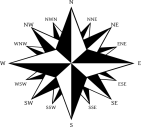 Referência Geográfica: Referência Geográfica:   Por favor assinale no caso de ser prestada informação adicional nos Anexos:  Por favor assinale no caso de ser prestada informação adicional nos Anexos:  Por favor assinale no caso de ser prestada informação adicional nos Anexos:  Por favor assinale no caso de ser prestada informação adicional nos Anexos:  Por favor assinale no caso de ser prestada informação adicional nos Anexos:  Por favor assinale no caso de ser prestada informação adicional nos Anexos:  Por favor assinale no caso de ser prestada informação adicional nos Anexos:  Por favor assinale no caso de ser prestada informação adicional nos Anexos:  Por favor assinale no caso de ser prestada informação adicional nos Anexos:  Por favor assinale no caso de ser prestada informação adicional nos Anexos:  Por favor assinale no caso de ser prestada informação adicional nos Anexos:7. ELEMENTOS ADICIONAIS  Por favor assinale e especifique no caso de terem sido submetidos e juntos ao presente formulário documentos adicionais:7. ELEMENTOS ADICIONAIS  Por favor assinale e especifique no caso de terem sido submetidos e juntos ao presente formulário documentos adicionais:7. ELEMENTOS ADICIONAIS  Por favor assinale e especifique no caso de terem sido submetidos e juntos ao presente formulário documentos adicionais:7. ELEMENTOS ADICIONAIS  Por favor assinale e especifique no caso de terem sido submetidos e juntos ao presente formulário documentos adicionais:7. ELEMENTOS ADICIONAIS  Por favor assinale e especifique no caso de terem sido submetidos e juntos ao presente formulário documentos adicionais:7. ELEMENTOS ADICIONAIS  Por favor assinale e especifique no caso de terem sido submetidos e juntos ao presente formulário documentos adicionais:7. ELEMENTOS ADICIONAIS  Por favor assinale e especifique no caso de terem sido submetidos e juntos ao presente formulário documentos adicionais:7. ELEMENTOS ADICIONAIS  Por favor assinale e especifique no caso de terem sido submetidos e juntos ao presente formulário documentos adicionais:7. ELEMENTOS ADICIONAIS  Por favor assinale e especifique no caso de terem sido submetidos e juntos ao presente formulário documentos adicionais:7. ELEMENTOS ADICIONAIS  Por favor assinale e especifique no caso de terem sido submetidos e juntos ao presente formulário documentos adicionais:7. ELEMENTOS ADICIONAIS  Por favor assinale e especifique no caso de terem sido submetidos e juntos ao presente formulário documentos adicionais:Anexo Nº. NomeNomeDetalhesDetalhesDetalhesDetalhesDetalhesDetalhesDetalhesDetalhes  1  2  3  4  58. DECLARAÇÃO DO REQUERENTENOTA: O presente formulário e qualquer informação adicional é de registo público e permanecerá arquivado. Com a submissão do presente formulário o Requerente declara que não utilizará agora ou posteriormente a informação recebida para nenhum fim ilegal ou ilícito.8. DECLARAÇÃO DO REQUERENTENOTA: O presente formulário e qualquer informação adicional é de registo público e permanecerá arquivado. Com a submissão do presente formulário o Requerente declara que não utilizará agora ou posteriormente a informação recebida para nenhum fim ilegal ou ilícito.8. DECLARAÇÃO DO REQUERENTENOTA: O presente formulário e qualquer informação adicional é de registo público e permanecerá arquivado. Com a submissão do presente formulário o Requerente declara que não utilizará agora ou posteriormente a informação recebida para nenhum fim ilegal ou ilícito.8. DECLARAÇÃO DO REQUERENTENOTA: O presente formulário e qualquer informação adicional é de registo público e permanecerá arquivado. Com a submissão do presente formulário o Requerente declara que não utilizará agora ou posteriormente a informação recebida para nenhum fim ilegal ou ilícito.8. DECLARAÇÃO DO REQUERENTENOTA: O presente formulário e qualquer informação adicional é de registo público e permanecerá arquivado. Com a submissão do presente formulário o Requerente declara que não utilizará agora ou posteriormente a informação recebida para nenhum fim ilegal ou ilícito.8. DECLARAÇÃO DO REQUERENTENOTA: O presente formulário e qualquer informação adicional é de registo público e permanecerá arquivado. Com a submissão do presente formulário o Requerente declara que não utilizará agora ou posteriormente a informação recebida para nenhum fim ilegal ou ilícito.8. DECLARAÇÃO DO REQUERENTENOTA: O presente formulário e qualquer informação adicional é de registo público e permanecerá arquivado. Com a submissão do presente formulário o Requerente declara que não utilizará agora ou posteriormente a informação recebida para nenhum fim ilegal ou ilícito.8. DECLARAÇÃO DO REQUERENTENOTA: O presente formulário e qualquer informação adicional é de registo público e permanecerá arquivado. Com a submissão do presente formulário o Requerente declara que não utilizará agora ou posteriormente a informação recebida para nenhum fim ilegal ou ilícito.8. DECLARAÇÃO DO REQUERENTENOTA: O presente formulário e qualquer informação adicional é de registo público e permanecerá arquivado. Com a submissão do presente formulário o Requerente declara que não utilizará agora ou posteriormente a informação recebida para nenhum fim ilegal ou ilícito.8. DECLARAÇÃO DO REQUERENTENOTA: O presente formulário e qualquer informação adicional é de registo público e permanecerá arquivado. Com a submissão do presente formulário o Requerente declara que não utilizará agora ou posteriormente a informação recebida para nenhum fim ilegal ou ilícito.8. DECLARAÇÃO DO REQUERENTENOTA: O presente formulário e qualquer informação adicional é de registo público e permanecerá arquivado. Com a submissão do presente formulário o Requerente declara que não utilizará agora ou posteriormente a informação recebida para nenhum fim ilegal ou ilícito.Certifico que toda a informação constante do presente formulário é completa e correta. Estou ciente que a informação prestada à ANPM está sujeita a análise e auditoria. Os registos detalhados que consubstanciam a informação contante do presente formulário estão disponíveis mediante requerimento. Assinatura: ________________________________________Local: _________________________  Data: ___/___/_____Certifico que toda a informação constante do presente formulário é completa e correta. Estou ciente que a informação prestada à ANPM está sujeita a análise e auditoria. Os registos detalhados que consubstanciam a informação contante do presente formulário estão disponíveis mediante requerimento. Assinatura: ________________________________________Local: _________________________  Data: ___/___/_____Certifico que toda a informação constante do presente formulário é completa e correta. Estou ciente que a informação prestada à ANPM está sujeita a análise e auditoria. Os registos detalhados que consubstanciam a informação contante do presente formulário estão disponíveis mediante requerimento. Assinatura: ________________________________________Local: _________________________  Data: ___/___/_____Certifico que toda a informação constante do presente formulário é completa e correta. Estou ciente que a informação prestada à ANPM está sujeita a análise e auditoria. Os registos detalhados que consubstanciam a informação contante do presente formulário estão disponíveis mediante requerimento. Assinatura: ________________________________________Local: _________________________  Data: ___/___/_____Certifico que toda a informação constante do presente formulário é completa e correta. Estou ciente que a informação prestada à ANPM está sujeita a análise e auditoria. Os registos detalhados que consubstanciam a informação contante do presente formulário estão disponíveis mediante requerimento. Assinatura: ________________________________________Local: _________________________  Data: ___/___/_____Certifico que toda a informação constante do presente formulário é completa e correta. Estou ciente que a informação prestada à ANPM está sujeita a análise e auditoria. Os registos detalhados que consubstanciam a informação contante do presente formulário estão disponíveis mediante requerimento. Assinatura: ________________________________________Local: _________________________  Data: ___/___/_____Certifico que toda a informação constante do presente formulário é completa e correta. Estou ciente que a informação prestada à ANPM está sujeita a análise e auditoria. Os registos detalhados que consubstanciam a informação contante do presente formulário estão disponíveis mediante requerimento. Assinatura: ________________________________________Local: _________________________  Data: ___/___/_____A preencher pela ANPMA preencher pela ANPMA preencher pela ANPMA preencher pela ANPMCertifico que toda a informação constante do presente formulário é completa e correta. Estou ciente que a informação prestada à ANPM está sujeita a análise e auditoria. Os registos detalhados que consubstanciam a informação contante do presente formulário estão disponíveis mediante requerimento. Assinatura: ________________________________________Local: _________________________  Data: ___/___/_____Certifico que toda a informação constante do presente formulário é completa e correta. Estou ciente que a informação prestada à ANPM está sujeita a análise e auditoria. Os registos detalhados que consubstanciam a informação contante do presente formulário estão disponíveis mediante requerimento. Assinatura: ________________________________________Local: _________________________  Data: ___/___/_____Certifico que toda a informação constante do presente formulário é completa e correta. Estou ciente que a informação prestada à ANPM está sujeita a análise e auditoria. Os registos detalhados que consubstanciam a informação contante do presente formulário estão disponíveis mediante requerimento. Assinatura: ________________________________________Local: _________________________  Data: ___/___/_____Certifico que toda a informação constante do presente formulário é completa e correta. Estou ciente que a informação prestada à ANPM está sujeita a análise e auditoria. Os registos detalhados que consubstanciam a informação contante do presente formulário estão disponíveis mediante requerimento. Assinatura: ________________________________________Local: _________________________  Data: ___/___/_____Certifico que toda a informação constante do presente formulário é completa e correta. Estou ciente que a informação prestada à ANPM está sujeita a análise e auditoria. Os registos detalhados que consubstanciam a informação contante do presente formulário estão disponíveis mediante requerimento. Assinatura: ________________________________________Local: _________________________  Data: ___/___/_____Certifico que toda a informação constante do presente formulário é completa e correta. Estou ciente que a informação prestada à ANPM está sujeita a análise e auditoria. Os registos detalhados que consubstanciam a informação contante do presente formulário estão disponíveis mediante requerimento. Assinatura: ________________________________________Local: _________________________  Data: ___/___/_____Certifico que toda a informação constante do presente formulário é completa e correta. Estou ciente que a informação prestada à ANPM está sujeita a análise e auditoria. Os registos detalhados que consubstanciam a informação contante do presente formulário estão disponíveis mediante requerimento. Assinatura: ________________________________________Local: _________________________  Data: ___/___/_____Taxas pagas: ________________________Recibo N.º _______________________Assinatura do funcionário responsável________________________________________Taxas pagas: ________________________Recibo N.º _______________________Assinatura do funcionário responsável________________________________________Taxas pagas: ________________________Recibo N.º _______________________Assinatura do funcionário responsável________________________________________Taxas pagas: ________________________Recibo N.º _______________________Assinatura do funcionário responsável________________________________________9. DECISÃO DA ANPMPara uso oficial apenas 9. DECISÃO DA ANPMPara uso oficial apenas 9. DECISÃO DA ANPMPara uso oficial apenas 9. DECISÃO DA ANPMPara uso oficial apenas 9. DECISÃO DA ANPMPara uso oficial apenas 9. DECISÃO DA ANPMPara uso oficial apenas 9. DECISÃO DA ANPMPara uso oficial apenas 9. DECISÃO DA ANPMPara uso oficial apenas 9. DECISÃO DA ANPMPara uso oficial apenas 9. DECISÃO DA ANPMPara uso oficial apenas 9. DECISÃO DA ANPMPara uso oficial apenas Aprovação Final da Localização  Localização Aprovada  Localização Não Aprovada  Diferido / Devolvido (solicitados elementos adicionais)Aprovação Final da Localização  Localização Aprovada  Localização Não Aprovada  Diferido / Devolvido (solicitados elementos adicionais)Aprovação Final da Localização  Localização Aprovada  Localização Não Aprovada  Diferido / Devolvido (solicitados elementos adicionais)Aprovação Final da Localização  Localização Aprovada  Localização Não Aprovada  Diferido / Devolvido (solicitados elementos adicionais)Aprovação Final da Localização  Localização Aprovada  Localização Não Aprovada  Diferido / Devolvido (solicitados elementos adicionais)Aprovação Final da Localização  Localização Aprovada  Localização Não Aprovada  Diferido / Devolvido (solicitados elementos adicionais)Aprovação Final da Localização  Localização Aprovada  Localização Não Aprovada  Diferido / Devolvido (solicitados elementos adicionais)Aprovação Final da Localização  Localização Aprovada  Localização Não Aprovada  Diferido / Devolvido (solicitados elementos adicionais)Aprovação Final da Localização  Localização Aprovada  Localização Não Aprovada  Diferido / Devolvido (solicitados elementos adicionais)Aprovação Final da Localização  Localização Aprovada  Localização Não Aprovada  Diferido / Devolvido (solicitados elementos adicionais)Aprovação Final da Localização  Localização Aprovada  Localização Não Aprovada  Diferido / Devolvido (solicitados elementos adicionais)Observações/Requisitos/Procedimentos e respetivos prazos: _____________________________________________________________________________________________________________________________________________________________________________________________________________________________________________________________________________________________Observações/Requisitos/Procedimentos e respetivos prazos: _____________________________________________________________________________________________________________________________________________________________________________________________________________________________________________________________________________________________Observações/Requisitos/Procedimentos e respetivos prazos: _____________________________________________________________________________________________________________________________________________________________________________________________________________________________________________________________________________________________Observações/Requisitos/Procedimentos e respetivos prazos: _____________________________________________________________________________________________________________________________________________________________________________________________________________________________________________________________________________________________Observações/Requisitos/Procedimentos e respetivos prazos: _____________________________________________________________________________________________________________________________________________________________________________________________________________________________________________________________________________________________Observações/Requisitos/Procedimentos e respetivos prazos: _____________________________________________________________________________________________________________________________________________________________________________________________________________________________________________________________________________________________Observações/Requisitos/Procedimentos e respetivos prazos: _____________________________________________________________________________________________________________________________________________________________________________________________________________________________________________________________________________________________Observações/Requisitos/Procedimentos e respetivos prazos: _____________________________________________________________________________________________________________________________________________________________________________________________________________________________________________________________________________________________Observações/Requisitos/Procedimentos e respetivos prazos: _____________________________________________________________________________________________________________________________________________________________________________________________________________________________________________________________________________________________Observações/Requisitos/Procedimentos e respetivos prazos: _____________________________________________________________________________________________________________________________________________________________________________________________________________________________________________________________________________________________Observações/Requisitos/Procedimentos e respetivos prazos: _____________________________________________________________________________________________________________________________________________________________________________________________________________________________________________________________________________________________Certificado de Aprovação de Localização de Infraestrutura de Armazenamento Número ______________Certificado de Aprovação de Localização de Infraestrutura de Armazenamento Número ______________Certificado de Aprovação de Localização de Infraestrutura de Armazenamento Número ______________Certificado de Aprovação de Localização de Infraestrutura de Armazenamento Número ______________Certificado de Aprovação de Localização de Infraestrutura de Armazenamento Número ______________Certificado de Aprovação de Localização de Infraestrutura de Armazenamento Número ______________Certificado de Aprovação de Localização de Infraestrutura de Armazenamento Número ______________Certificado de Aprovação de Localização de Infraestrutura de Armazenamento Número ______________Certificado de Aprovação de Localização de Infraestrutura de Armazenamento Número ______________Certificado de Aprovação de Localização de Infraestrutura de Armazenamento Número ______________Certificado de Aprovação de Localização de Infraestrutura de Armazenamento Número ______________Funcionário responsável pela aprovaçãoNome:Cargo:Assinatura ___________________________________________Funcionário responsável pela aprovaçãoNome:Cargo:Assinatura ___________________________________________Funcionário responsável pela aprovaçãoNome:Cargo:Assinatura ___________________________________________Funcionário responsável pela aprovaçãoNome:Cargo:Assinatura ___________________________________________Funcionário responsável pela aprovaçãoNome:Cargo:Assinatura ___________________________________________Funcionário responsável pela aprovaçãoNome:Cargo:Assinatura ___________________________________________Selo da ANPMData: ___________________Valido até: ______________Selo da ANPMData: ___________________Valido até: ______________Selo da ANPMData: ___________________Valido até: ______________Selo da ANPMData: ___________________Valido até: ______________Selo da ANPMData: ___________________Valido até: ______________